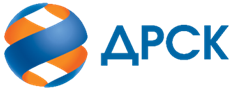 Акционерное Общество«Дальневосточная распределительная сетевая компания»ПРОТОКОЛ № 201/УР-Рзаседания Закупочной комиссии по конкурсу в электронной форме, участниками которого могут быть только субъекты малого и среднего предпринимательства на право заключения договора на выполнение работ «Расширение и чистка просек ВЛ 6 кВ Артемовского и Шкотовского РЭС для нужд филиала ПЭС» (лот № 300101-РЕМ ПРОД-2021-ДРСК)СПОСОБ И ПРЕДМЕТ ЗАКУПКИ: конкурс в электронной форме, участниками которого могут быть только субъекты малого и среднего предпринимательства на право заключения договора «Расширение и чистка просек ВЛ 6 кВ Артемовского и Шкотовского РЭС для нужд филиала ПЭС», Лот № 300101-РЕМ ПРОД-2021-ДРСК    КОЛИЧЕСТВО ПОДАННЫХ ЗАЯВОК НА УЧАСТИЕ В ЗАКУПКЕ: 4 (четыре) заявки.КОЛИЧЕСТВО ОТКЛОНЕННЫХ ЗАЯВОК: 1 (одна) заявка.ВОПРОСЫ, ВЫНОСИМЫЕ НА РАССМОТРЕНИЕ ЗАКУПОЧНОЙ КОМИССИИ: О рассмотрении результатов оценки первых частей заявок Об отклонении заявки Участника 550296О признании заявок соответствующими условиям Документации о закупке по результатам рассмотрения первых частей заявокРЕШИЛИ:По вопросу № 1Признать объем полученной информации достаточным для принятия решения.Принять к рассмотрению первые части заявок следующих участников:По вопросу № 2Отклонить заявку 550296 от дальнейшего рассмотрения на основании пп. г) п. 4.13.5 Документации о закупке, как несоответствующую следующим требованиям:По вопросу № 3Признать первые части заявок следующих Участников: 548526, 550321, 550371 удовлетворяющими по существу условиям Документации о закупке и принять их к дальнейшему рассмотрению. Секретарь Закупочной комиссии 1 уровня  		                                        О.В.Коваленког. Благовещенск«20» января 2021№п/пДата и время регистрации заявкиНаименование, адрес и ИНН Участника и/или его идентификационный номер111.01.2021 12:19:17548526213.01.2021 02:54:4655029613.01.2021 05:26:5455032113.01.2021 07:35:22550371№п/пДата и время регистрации заявкиНаименование, адрес и ИНН Участника и/или его идентификационный номер111.01.2021 12:19:17548526213.01.2021 02:54:4655029613.01.2021 05:26:5455032113.01.2021 07:35:22550371№ п/пОснования для отклоненияВ первой части заявки содержатся сведения об Участнике, что не соответствует требованиям п. 4.5.1.4. Документации о закупке в котором указано, что в первую часть заявки должны входить документы, содержащие исключительно описание предлагаемой к поставке продукции, которая является предметом настоящей закупки (без указания сведений об Участнике и/или о его ценовом предложении).